Employment ApplicationApplicant InformationEducationReferencesPlease list three professional references.Previous EmploymentDisclaimer and SignatureI hereby certify that all information I have supplied in this application is correct and complete. Furthermore, I understand that any misrepresentation, falsification, or material omission of information in this application may result in my failure to receive an offer or, if I have been hired, my immediate dismissal from employment.I also understand that all offers of employment are contingent upon satisfactory proof of identity and legal authority to work in the United States. Offers of employment are also contingent on The Christine Center’s receipt of satisfactory responses to reference requests.The Christine Center is committed to a policy of Equal Employment Opportunity for applicants and associates. Employment decisions shall comply with all applicable laws prohibiting discrimination in employment, including Title VII of the Civil Rights Act of 1964, the Age Discrimination in Employment Act of 1967, the Americans with Disabilities Act of 1990, and the Immigration and Nationality Act, and any applicable state laws.If employed be The Christine Center, your employment is at will. This means that your terms and conditions of employment may be changed with or without cause and with or without notice, including by not limited to termination, demotion, promotion, transfer, compensation, benefits, duties, and location of work.I authorize prior employers, references, and others identified on my application as sources of information regarding my character, qualifications, work history, and background to provide information without limitations pertaining to those subjects. I release all parties and persons from any and all liability for any damages that may result from furnishing such information and release and hold harmless The Christine Center from any liability.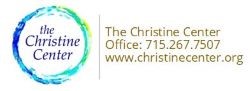 Full Name:Date:LastFirstM.I.Address:Street AddressApartment/Unit #CityStateZIP CodePhone:EmailDate Available:Social Security No.:Desired Salary:$Position Applied for:Are you a citizen of the ?YESNOIf no, are you authorized to work in the U.S.?YESNOHave you ever worked for this company?YESNOIf yes, when?Have you ever been convicted of a felony?YESNOIf yes, explain:High School:Address:From:To:Did you graduate?YESNODiploma:College:Address:From:To:Did you graduate?YESNODegree:Other:Address:From:To:Did you graduate?YESNODegree:Full Name:Relationship:Company:Phone:Address:Full Name:Relationship:Company:Phone:Address:Full Name:Relationship:Company:Phone:Address:Company:Phone:Address:Supervisor:Job Title:Starting Salary:$Ending Salary:$Responsibilities:From:To:Reason for Leaving:May we contact your previous supervisor for a reference?YESNOCompany:Phone:Address:Supervisor:Job Title:Starting Salary:$Ending Salary:$Responsibilities:From:To:Reason for Leaving:May we contact your previous supervisor for a reference?YESNOCompany:Phone:Address:Supervisor:Job Title:Starting Salary:$Ending Salary:$Responsibilities:From:To:Reason for Leaving:May we contact your previous supervisor for a reference?YESNOSignature:Date: